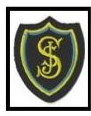 St Joseph’s Primary School Parent Council                    St Ninian’s High School          Parent Council Minutes 6th June 2018Attendees Parents: Andrew Mackie (Chairman), Louise McKean (Vice Chair), Maureen Harcombe (Secretary), Ian Anderson (Treasurer), Ann Boyle (Social Convener), Helen Dougall (Vice Social Convener), Mhairi [		] Caroline Gray, Trish Gordon, Katrina Adams, Jackie McHendry, Colette Cameron, Mo Wright, Jack McLaughlin, Chris McGowan, Elaine CooneySt Joseph’s School Representatives: Suzanne Martin (Head Teacher), Clionagh Leddy (Principal Teacher), Frances Quinn, Jennifer Wright, Joanne BakerChurch Representative: John Hutcheson Apologies: Joanne Bastable, Councillor MacDonald, Fr Jonathan Whitworth, Christine Lau, Sam McConnellOpening Prayer – Andrew Mackie Minutes of previous meeting – were circulated and approved. Katrina Adams clarified that can parents can only pay online for uniforms if done directly with Gilmour Sports. Clarifications regarding P1 welcome gift. This will now be teddy issued at welcome assembly for p1 before the end of term.Social Committee Report – Anne BoyleSummer Fayre this Saturday 9th June. Lots of helpers have volunteered. 160 adult wrist bands 201 children sold so far. Dress down day in return for donations to Summer Fayre was a fantastic idea from Mrs Martin. Received a wide variety of things for the stalls.P7 discos – Tuesday 19th June.P1 welcome night in new term. Changing entertainer. Halloween – possibly film nights rather than discos.Possibly another ladies night and/or race night in the new term10/11 people attending last few meetings, meetings going well in OverleeTreasurer’s Report – Ian Andersona.	£1500 raised for ladies’ nightb.	£7,450 and paid for buses and AV system (see below). Clarification provided on the use of the AV System by parents. Should not be any problems only if need access to wifi would need member of staff to log inc.	£5,750 remaining in bankWish list for School ItemsDiscussion around items to be purchased from fund raising activities requested by Mrs Martin being:-Buses for wild week £1500New AV equipment in gym hall £2000Playground boxes £686Additional playground equipment £155.84Multipurpose goals £119.99Ipods x 10 £2000There was a discussion around the purpose of the ipods. Mrs Wright confirmed that these would be for all classes to use. The School would like to increase to 1 ipod in each class. Teachers would be able to take photographs of class activities and upload these directly to twitter to showcase learning and provide updates on class activities. There was a discussion around whether better to purchase ipads. It was confirmed that the Council may be looking to roll out ipads at some point in the future. East Renfrewshire ICT coordinator retiring and waiting to ascertain who the new ICT Coordinator will be. It would be preferable to wait for implementation by the Council rather than purchasing out of school funds or funds raised by the Social Committee. In addition, if devices are not purchased through the Council procurement system following a roll out then the Council will not service the devices. It was confirmed that the School currently has 25 chrome books and a charging unit for 30.In terms of spending funds raised through Social Committee in the future, Mrs Martin advised that she has plans for the playground area and will speak with. Will speak to Caroline Gray, Trish Gordon and Siobhan Anderson about this in due course.There was a brief discussion and agreement around having a more structured approach to approval of items on any wish list from the School in the future. Head Teacher’s Report – Suzanne Martin5.5 FTE vacancies. 2 teachers going on maternity leave. Mrs Connetta covering 0.5FTE until October. Mrs Downs back in October. Struggle to get Catholic teachers. Nicola Sturgeon Committed £100k to training of Catholic teachers. Classes for next session. Spoke to Fiona Morrison (Head of Services for East Renfrewshire Council) regarding School roll for next year. Can only triple stream classes until primary 3. Reclassifying whole of primary 4 in August. 1 class will have 33 pupils with 1 teacher (Miss Harvey) and 1 will have 38 with 2 teachers (Miss Brew and Mrs Gray). Not allowed to triple stream because the School does not have capacity. All very carefully considered. The larger class will be based in the ICT suite. There was a question as to whether that larger class would have to remain in ICT suite through future years at the School. Mrs Martin advised that the situation would need to be reassessed next year. ICT suite will now be in the old GP room. Council currently doesn’t think there is an issue with capacity. Unable to advertise Class Teachers for 2018/19 as do not have full staff component yet.Wild week – inflatable assault course booked for P1 and 2. Charging £8 which covers everything except buses which have been funded by Parent Council – Mrs Martin thanked the Parent Council for this contribution. On the last day of wild week, an ice-cream van will be coming to the School after Sports’ Day. Wild week is more value for money and spread over a week with lots of different experiences for the children. Parent helpers required and parents welcome to come into playground to see what they’re doing.  P1 twinning project very successful. Did with Cartmill and Busby Nursery. Looking too extend to Carolside next year. Visits each way. Cartmill Nursery is the biggest feeder nursery for our School for next School term.  Fashion show tomorrow for P1‘Rights respect in school’ looking to achieve bronze award. Making children aware of children’s rights.Reports cards will be issued in the next few weeks. Waiting on scripts for standardised tests which should be issued in the next week. Taken on board comments that report cards have previously come out very late so want to change that but waiting on scripts.57 pupils currently enrolled for p1. All placing requests refused (9) by Council apart from 1. Appeals reviewed last week. Authority spoken to School about p1 base. No longer getting a wall as no funds available. Now getting heating and ventilation. New radiators, film over windows in ceiling to prevent heat but not light and allow windows to open, mechanism to cool air and circulate air being installed, new fire door with ramp, new windows around most of the School. No longer lowering roof. Sound system been installed. A lot easier to use. Warden now been provided with key for lock in back gate. Communication Update - ChairAnother newsletter will not be issued before end of term. It was agreed that the Communications Sub-Committee would hope to issue one as early as possible at the beginning of next term. 					ACTIONAOBUniforms – P7 hoodies went very well. Every child purchased 1. Great that they were ordered early. Ann Boyle advised that pupils received the hoodies after induction at St Ninians. Would be good to have for that day next year. Katrina Adams confirmed that the P1 uniform order form would go out on Thursday. Any other parent outwith P1 can order through this order. GDPR compliance note needed for uniform order form. Louise McKean and Katrina Adams to discuss separately.	ACTIONChairs’ Forum. Update from Louise McKean who attended. Bikeability. It was noted that some of the assessors were very rude. Possibly cause by a breakdown in communication. Date of Next Meeting – 19th September 2018 7pm at St Ninian’s High SchoolLouise McKean (Vice Chair)